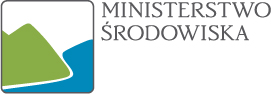 Załączniki do Wytycznych do opracowania wojewódzkich, powiatowych i gminnych programów ochrony środowiskaZałącznik nr 1. Tabela: cele, kierunki interwencji oraz zadaniaZałącznik nr 2. Tabela: harmonogram realizacji zadań własnych wraz z ich finansowaniemZałącznik nr 3. Tabela: harmonogram realizacji zadań monitorowanych wraz z ich finansowaniemZałącznik nr 4. Cele środowiskowe wybranych dokumentów strategicznychDługookresowa Strategia Rozwoju Kraju. Polska 2030. Trzecia Fala NowoczesnościCel 7 – Zapewnienie bezpieczeństwa energetycznego oraz ochrona i poprawa stanu środowiskaKierunek interwencji – Modernizacja infrastruktury i bezpieczeństwo energetyczne,Kierunek interwencji – Modernizacja sieci elektroenergetycznych i ciepłowniczych,Kierunek interwencji – Realizacja programu inteligentnych sieci w elektroenergetyce,Kierunek interwencji – Wzmocnienie roli odbiorców finalnych w zarządzaniu zużyciem energii,Kierunek interwencji – Stworzenie zachęt przyspieszających rozwój zielonej gospodarki,Kierunek interwencji – Zwiększenie poziomu ochrony środowiska,Cel 8 – Wzmocnienie mechanizmów terytorialnego równoważenia rozwoju dla rozwijania i pełnego wykorzystania potencjałów regionalnychKierunek interwencji – Rewitalizacja obszarów problemowych w miastach,Kierunek interwencji – Stworzenie warunków sprzyjających tworzeniu pozarolniczych miejsc pracy na wsi i zwiększaniu mobilności zawodowej na linii obszary wiejskie – miasta,Kierunek interwencji – Zrównoważony wzrost produktywności i konkurencyjności sektora rolno-spożywczego zapewniający bezpieczeństwo żywnościowe oraz stymulujący wzrost pozarolniczego zatrudnienia i przedsiębiorczości na obszarach wiejskich,Kierunek interwencji – Wprowadzenie rozwiązań prawno-organizacyjnych stymulujących rozwój miast,Cel 9 – Zwiększenie dostępności terytorialnej PolskiKierunek interwencji – Udrożnienie obszarów miejskich i metropolitarnych poprzez utworzenie zrównoważonego, spójnego i przyjaznego użytkownikom systemu transportowegoStrategia Rozwoju Kraju 2020Obszar strategiczny I. Sprawne i efektywne państwoCel I.1. Przejście od administrowania do zarządzania rozwojemPriorytetowy kierunek interwencji I.1.5. Zapewnienie ładu przestrzennego,Cel I.3. Wzmocnienie warunków sprzyjających realizacji indywidualnych potrzeb i aktywności obywatelaPriorytetowy kierunek interwencji I.3.3. Zwiększenie bezpieczeństwa obywatela,Obszar strategiczny II. Konkurencyjna gospodarkaCel II.2. Wzrost wydajności gospodarkiPriorytetowy kierunek interwencji II.2.3. Zwiększenie konkurencyjności i modernizacja sektora rolno-spożywczego,Cel II.5. Zwiększenie wykorzystania technologii cyfrowychPriorytetowy kierunek interwencji II.5.2. Upowszechnienie wykorzystania technologii cyfrowych,Cel II.6. Bezpieczeństwo energetyczne i środowiskoPriorytetowy kierunek interwencji II.6.1. Racjonalne gospodarowanie zasobami,Priorytetowy kierunek interwencji II.6.2. Poprawa efektywności energetycznej,Priorytetowy kierunek interwencji II.6.3. Zwiększenie dywersyfikacji dostaw paliw i energii,Priorytetowy kierunek interwencji II.6.4. Poprawa stanu środowiska,Priorytetowy kierunek interwencji II.6.5. Adaptacja do zmian klimatu,Cel II.7. Zwiększenie efektywności transportuPriorytetowy kierunek interwencji II.7.1. Zwiększenie efektywności zarządzania w sektorze transportowym,Priorytetowy kierunek interwencji II.7.2. Modernizacja i rozbudowa połączeń transportowych,Priorytetowy kierunek interwencji II.7.3. Udrożnienie obszarów miejskich,Obszar strategiczny III. Spójność społeczna i terytorialnaCel III.2. Zapewnienie dostępu i określonych standardów usług publicznychPriorytetowy kierunek interwencji III.2.1. Podnoszenie jakości i dostępności usług publicznych,Cel III.3. Wzmocnienie mechanizmów terytorialnego równoważenia rozwoju oraz integracja przestrzenna dla rozwijania i pełnego wykorzystania potencjałów regionalnychPriorytetowy kierunek interwencji III.3.1. Tworzenie warunków instytucjonalnych, prawnych i finansowych dla realizacji działań rozwojowych w regionach,Priorytetowy kierunek interwencji III.3.2. Wzmacnianie ośrodków wojewódzkich,Priorytetowy kierunek interwencji III.3.3. Tworzenie warunków dla rozwoju ośrodków regionalnych, subregionalnych i lokalnych oraz wzmacniania potencjału obszarów wiejskich,Priorytetowy kierunek interwencji III.3.4. Zwiększenie spójności terytorialnejStrategia „Bezpieczeństwo Energetyczne i Środowisko”Cel 1. Zrównoważone gospodarowanie zasobami środowiskaKierunek interwencji 1.1. Racjonalne i efektywne gospodarowanie zasobami kopalin,Kierunek interwencji 1.2. Gospodarowanie wodami dla ochrony przed powodzią, suszą i deficytem wody,Kierunek interwencji 1.3. Zachowanie bogactwa różnorodności biologicznej, w tym wielofunkcyjna gospodarka leśna,Kierunek interwencji 1.4. Uporządkowanie zarządzania przestrzenią,Cel 2. Zapewnienie gospodarce krajowej bezpiecznego i konkurencyjnego zaopatrzenia w energięKierunek interwencji 2.1. Lepsze wykorzystanie krajowych zasobów energii,Kierunek interwencji 2.2. Poprawa efektywności energetycznej,Kierunek interwencji 2.6. Wzrost znaczenia rozproszonych, odnawialnych źródeł energii,Kierunek interwencji 2.7. Rozwój energetyczny obszarów podmiejskich i wiejskich,Kierunek interwencji 2.8. Rozwój systemu zaopatrywania nowej generacji pojazdów wykorzystujących paliwa alternatywne,Cel 3. Poprawa stanu środowiskaKierunek interwencji 3.1. Zapewnienie dostępu do czystej wody dla społeczeństwa i gospodarki,Kierunek interwencji 3.2. Racjonalne gospodarowanie odpadami, w tym wykorzystanie ich na cele energetyczne,Kierunek interwencji 3.3. Ochrona powietrza, w tym ograniczenie oddziaływania energetyki,Kierunek interwencji 3.4. Wspieranie nowych i promocja polskich technologii energetycznych i środowiskowych,Kierunek interwencji 3.5. Promowanie zachowań ekologicznych oraz tworzenie warunków do powstawania zielonych miejsc pracy,Strategia innowacyjności i efektywności gospodarki „Dynamiczna Polska 2020”Cel 1: Dostosowanie otoczenia regulacyjnego i finansowego do potrzeb innowacyjnej i efektywnej gospodarkiKierunek działań 1.2. Koncentracja wydatków publicznych na działaniach prorozwojowych i innowacyjnychDziałanie 1.2.3. Identyfikacja i wspieranie rozwoju obszarów i technologii o największym potencjale wzrostu,Działanie 1.2.4. Wspieranie różnych form innowacji,Działanie 1.2.5. Wspieranie transferu wiedzy i wdrażania nowych/nowoczesnych technologii w gospodarce (w tym technologii środowiskowych),Kierunek działań 1.3. Uproszczenie, zapewnienie spójności i przejrzystości systemu danin publicznych mające na względzie potrzeby efektywnej i innowacyjnej gospodarkiDziałanie 1.3.2. Eliminacja szkodliwych subsydiów i racjonalizacja ulg podatkowych,Cel 3: Wzrost efektywności wykorzystania zasobów naturalnych i surowcówKierunek działań 3.1. Transformacja systemu społeczno-gospodarczego na tzw. „bardziej zieloną ścieżkę”, zwłaszcza ograniczanie energo- i materiałochłonności gospodarki,Działanie 3.1.1. Tworzenie warunków dla rozwoju zrównoważonej produkcji i konsumpcji oraz zrównoważonej polityki przemysłowej,Działanie 3.1.2. Podnoszenie społecznej świadomości i poziomu wiedzy na temat wyzwań zrównoważonego rozwoju i zmian klimatu,Działanie 3.1.3. Wspieranie potencjału badawczego oraz eksportowego w zakresie technologii środowiskowych, ze szczególnym uwzględnieniem niskoemisyjnych technologii węglowych (CTW),Działanie 3.1.4. Promowanie przedsiębiorczości typu „business & biodiversity”, w szczególności na obszarach zagrożonych peryferyjnością,Kierunek działań 3.2. Wspieranie rozwoju zrównoważonego budownictwa na etapie planowania, projektowania, wznoszenia budynków oraz zarządzania nimi przez cały cykl życiaDziałanie 3.2.1. Poprawa efektywności energetycznej i materiałowej przedsięwzięć architektoniczno-budowlanych oraz istniejących zasobów,Działanie 3.2.2. Stosowanie zasad zrównoważonej architekturyStrategia rozwoju transportu do 2020 roku (z perspektywą do 2030 roku)Cel strategiczny 1. Stworzenie zintegrowanego systemu transportowegoCel szczegółowy 1. Stworzenie nowoczesnej i spójnej sieci infrastruktury transportowej,Cel szczegółowy 4. Ograniczanie negatywnego wpływu transportu na środowisko,Strategia zrównoważonego rozwoju wsi, rolnictwa i rybactwa na lata 2012–2020Cel szczegółowy 2. Poprawa warunków życia na obszarach wiejskich oraz poprawa ich dostępności przestrzennejPriorytet 2.1. Rozwój infrastruktury gwarantującej bezpieczeństwo energetyczne, sanitarne i wodne na obszarach wiejskichKierunek interwencji 2.1.1. Modernizacja sieci przesyłowych i dystrybucyjnych energii elektrycznej,Kierunek interwencji 2.1.2. Dywersyfikacja źródeł wytwarzania energii elektrycznej,Kierunek interwencji 2.1.3. Rozbudowa i modernizacja ujęć wody i sieci wodociągowej,Kierunek interwencji 2.1.4. Rozbudowa i modernizacja sieci kanalizacyjnej i oczyszczalni ścieków,Kierunek interwencji 2.1.5. Rozwój systemów zbiórki, odzysku i unieszkodliwiania odpadów,Kierunek interwencji 2.1.6. Rozbudowa sieci przesyłowej i dystrybucyjnej gazu ziemnego,Priorytet 2.2. Rozwój infrastruktury transportowej gwarantującej dostępność transportową obszarów wiejskichKierunek interwencji 2.2.1. Rozbudowa i modernizacja lokalnej infrastruktury drogowej i kolejowej,Kierunek interwencji 2.2.2. Tworzenie powiązań lokalnej sieci drogowej z siecią dróg regionalnych, krajowych, ekspresowych i autostrad,Kierunek interwencji 2.2.3. Tworzenie infrastruktury węzłów przesiadkowych, transportu kołowego i kolejowego,Priorytet 2.5. Rozwój infrastruktury bezpieczeństwa na obszarach wiejskichKierunek interwencji 2.5.1. Rozwój infrastruktury wodno-melioracyjnej i innej łagodzącej zagrożenia naturalne,Cel szczegółowy 3. Bezpieczeństwo żywnościowePriorytet 3.2. Wytwarzanie wysokiej jakości, bezpiecznych dla konsumentów produktów rolno‐spożywczychKierunek interwencji 3.2.2. Wsparcie wytwarzania wysokiej jakości produktów rolno‐spożywczych, w tym produktów wytwarzanych metodami integrowanymi, ekologicznymi oraz tradycyjnymi metodami produkcji z lokalnych surowców i zasobów oraz produktów rybnych,Priorytet 3.4. Podnoszenie świadomości i wiedzy producentów oraz konsumentów w zakresie produkcji rolno‐spożywczej i zasad żywieniaKierunek interwencji 3.4.3. Wsparcie działalności innowacyjnej ukierunkowanej na zmiany wzorców produkcji i konsumpcji,Cel szczegółowy 5. Ochrona środowiska i adaptacja do zmian klimatu na obszarach wiejskichPriorytet 5.1. Ochrona środowiska naturalnego w sektorze rolniczym i różnorodności biologicznej na obszarach wiejskichKierunek interwencji 5.1.1. Ochrona różnorodności biologicznej, w tym unikalnych ekosystemów oraz flory i fauny związanych z gospodarką rolną i rybacką,Kierunek interwencji 5.1.2. Ochrona jakości wód, w tym racjonalna gospodarka nawozami i środkami ochrony roślin,Kierunek interwencji 5.1.3. Racjonalne wykorzystanie zasobów wodnych na potrzeby rolnictwa i rybactwa oraz zwiększanie retencji wodnej,Kierunek interwencji 5.1.4. Ochrona gleb przed erozją, zakwaszeniem, spadkiem zawartości materii organicznej i zanieczyszczeniem metalami ciężkimi,Kierunek interwencji 5.1.5. Rozwój wiedzy w zakresie ochrony środowiska rolniczego i różnorodności biologicznej na obszarach wiejskich i jej upowszechnianie,Priorytet 5.2. Kształtowanie przestrzeni wiejskiej z uwzględnieniem ochrony krajobrazu i ładu przestrzennegoKierunek interwencji 5.2.1. Zachowanie unikalnych form krajobrazu rolniczego,Kierunek interwencji 5.2.2. Właściwe planowanie przestrzenne,Kierunek interwencji 5.2.3. Racjonalna gospodarka gruntami,Priorytet 5.3. Adaptacja rolnictwa i rybactwa do zmian klimatu oraz ich udział w przeciwdziałaniu tym zmianom (mitygacji)Kierunek interwencji 5.3.1. Adaptacja produkcji rolnej i rybackiej do zmian klimatu,Kierunek interwencji 5.3.2. Ograniczenie emisji gazów cieplarnianych w rolnictwie i całym łańcuchu rolno‐żywnościowym,Kierunek interwencji 5.3.3. Zwiększenie sekwestracji węgla w glebie i biomasie wytwarzanej w rolnictwie,Kierunek interwencji 5.3.4. Badania w zakresie wzajemnego oddziaływania rozwoju obszarów wiejskich, rolnictwa i rybactwa na zmiany klimatu,Kierunek interwencji 5.3.5. Upowszechnianie wiedzy w zakresie praktyk przyjaznych klimatowi wśród konsumentów i producentów rolno‐spożywczych,Priorytet 5.4. Zrównoważona gospodarka leśna i łowiecka na obszarach wiejskichKierunek interwencji 5.4.1. Racjonalne zwiększenie zasobów leśnych,Kierunek interwencji 5.4.2. Odbudowa drzewostanów po zniszczeniach spowodowanych katastrofami naturalnymi,Kierunek interwencji 5.4.3 Zrównoważona gospodarka łowiecka służąca ochronie środowiska oraz rozwojowi rolnictwa i rybactwa,Kierunek interwencji 5.4.4. Wzmacnianie publicznych funkcji lasów,Priorytet 5.5. Zwiększenie wykorzystania odnawialnych źródeł energii na obszarach wiejskichKierunek interwencji 5.5.1. Racjonalne wykorzystanie rolniczej i rybackiej przestrzeni produkcyjnej do produkcji energii ze źródeł odnawialnych,Kierunek interwencji 5.5.2. Zwiększenie dostępności cenowej i upowszechnienie rozwiązań w zakresie odnawialnych źródeł energii wśród mieszkańców obszarów wiejskichStrategia „Sprawne Państwo 2020”Cel 3. Skuteczne zarządzanie i koordynacja działań rozwojowychKierunek interwencji 3.2. Skuteczny system zarządzania rozwojem krajuPrzedsięwzięcie 3.2.1. Wprowadzenie mechanizmów zapewniających spójność programowania społeczno-gospodarczego i przestrzennego,Przedsięwzięcie 3.2.2. Zapewnienie ładu przestrzennego,Przedsięwzięcie 3.2.3. Wspieranie rozwoju wykorzystania informacji przestrzennej z wykorzystaniem technologii cyfrowych,Cel 5. Efektywne świadczenie usług publicznychKierunek interwencji 5.2. Ochrona praw i interesów konsumentówPrzedsięwzięcie 5.2.3. Wzrost świadomości uczestników obrotu o przysługujących konsumentom prawach oraz stymulacja aktywności konsumenckiej w obszarze ochrony tych praw,Kierunek interwencji 5.5. Standaryzacja i zarządzanie usługami publicznymi, ze szczególnym uwzględnieniem technologii cyfrowychPrzedsięwzięcie 5.5.2. Nowoczesne zarządzanie usługami publicznymi,Cel 7. Zapewnienie wysokiego poziomu bezpieczeństwa i porządku publicznegoKierunek interwencji 7.5. Doskonalenie systemu zarządzania kryzysowegoPrzedsięwzięcie 7.5.1. Usprawnienie działania struktur zarządzania kryzysowego,Strategia rozwoju systemu bezpieczeństwa narodowego Rzeczypospolitej Polskiej 2022Cel 3. Rozwój odporności na zagrożenia bezpieczeństwa narodowegoPriorytet 3.1. Zwiększanie odporności infrastruktury krytycznejKierunek interwencji 3.1.3. Zapewnienie bezpieczeństwa funkcjonowania energetyki jądrowej w Polsce,Cel 4. Zwiększenie integracji polityk publicznych z polityką bezpieczeństwaPriorytet 4.1. Integracja rozwoju społeczno-gospodarczego i bezpieczeństwa narodowegoKierunek interwencji 4.1.1. Wzmocnienie relacji między rozwojem regionalnym kraju a polityką obronną,Kierunek interwencji 4.1.2. Koordynacja działań i procedur planowania przestrzennego uwzględniających wymagania obronności i bezpieczeństwa państwa,Kierunek interwencji 4.1.3. Wspieranie rozwoju infrastruktury przez sektor bezpieczeństwa,Kierunek interwencji 4.1.4. Wspieranie ochrony środowiska przez sektor bezpieczeństwa,Krajowa strategia rozwoju regionalnego 2010–2020: regiony, miasta, obszary wiejskieCel 1. Wspomaganie wzrostu konkurencyjności regionówKierunek działań 1.1. Wzmacnianie funkcji metropolitalnych ośrodków wojewódzkich i integracja ich obszarów funkcjonalnychDziałanie 1.1.1. Warszawa – stolica państwa,Działanie 1.1.2. Pozostałe ośrodki wojewódzkie,  Kierunek działań 1.2. Tworzenie warunków dla rozprzestrzeniania procesów rozwojowych i zwiększania ich absorpcji na obszary poza ośrodkami wojewódzkimiDziałanie 1.2.1. Zwiększanie dostępności komunikacyjnej wewnątrz regionów,Działanie 1.2.2. Wspieranie rozwoju i znaczenia miast subregionalnych,Działanie 1.2.3. Pełniejsze wykorzystanie potencjału rozwojowego  obszarów wiejskich,Kierunek działań 1.3. Budowa podstaw konkurencyjności województw – działania tematyczneDziałanie 1.3.5. Dywersyfikacja źródeł i efektywne wykorzystanie energii oraz reagowanie na zagrożenia naturalne,Działanie 1.3.6. Wykorzystanie walorów środowiska przyrodniczego oraz potencjału dziedzictwa kulturowegoCel 2. Budowanie spójności terytorialnej i przeciwdziałanie marginalizacji obszarów problemowychKierunek działań 2.2. Wspieranie obszarów wiejskich o najniższym poziomie dostępu mieszkańców do dóbr i usług warunkujących możliwości rozwojoweDziałanie 2.2.3. Zwiększanie dostępności i jakości usług komunikacyjnych,Działanie 2.2.4. Usługi komunalne i związane z ochroną środowiska,Kierunek działań 2.3. Restrukturyzacja i rewitalizacja miast i innych obszarów tracących dotychczasowe funkcje społeczno-gospodarcze,Kierunek działań 2.4. Przezwyciężanie niedogodności związanych z położeniem obszarów przygranicznych, szczególnie wzdłuż zewnętrznych granic UE,Kierunek działań 2.5. Zwiększanie dostępności transportowej do ośrodków wojewódzkich na obszarach o najniższej dostępności,Strategia Rozwoju Kapitału Ludzkiego 2020Cel szczegółowy 4. Poprawa zdrowia obywateli oraz efektywności systemu opieki zdrowotnejKierunek interwencji – kształtowanie zdrowego stylu życia poprzez promocję zdrowia, edukację zdrowotną oraz prośrodowiskową oraz działania wspierające dostęp do zdrowej i bezpiecznej żywności,Strategia Rozwoju Kapitału Społecznego 2020Cel szczegółowy 4. Rozwój i efektywne wykorzystanie potencjału kulturowego i kreatywnegoPriorytet Strategii 4.1. Wzmocnienie roli kultury w budowaniu spójności społecznejKierunek działań 4.1.2. Ochrona dziedzictwa kulturowego i przyrodniczego oraz krajobrazu,Polityka energetyczna Polski do 2030 rokuKierunek – poprawa efektywności energetycznejCel główny – dążenie do utrzymania zeroenergetycznego wzrostu gospodarczego, tj. rozwoju gospodarki następującego bez wzrostu zapotrzebowania na energię pierwotną,Cel główny – konsekwentne zmniejszanie energochłonności polskiej gospodarki do poziomu UE-15,Kierunek – wzrost bezpieczeństwa dostaw paliw i energiiCel główny – racjonalne i efektywne gospodarowanie złożami węgla, znajdującymi się na terytorium Rzeczypospolitej Polskiej,Cel główny – zapewnienie bezpieczeństwa energetycznego kraju poprzez dywersyfikację źródeł i kierunków dostaw gazu ziemnego,Kierunek – wytwarzanie i przesyłanie energii elektrycznej oraz ciepłaCel główny – zapewnienie ciągłego pokrycia zapotrzebowania na energię przy uwzględnieniu maksymalnego możliwego wykorzystania krajowych zasobów oraz przyjaznych środowisku technologii,Kierunek – dywersyfikacja struktury wytwarzania energii elektrycznej poprzez wprowadzenie energetyki jądrowejCel główny – przygotowanie infrastruktury dla energetyki jądrowej i zapewnienie inwestorom warunków do wybudowania i uruchomienia elektrowni jądrowych opartych na bezpiecznych technologiach, z poparciem społecznym i z zapewnieniem wysokiej kultury bezpieczeństwa jądrowego na wszystkich etapach: lokalizacji, projektowania, budowy, uruchomienia, eksploatacji i likwidacji elektrowni jądrowychKierunek – rozwój wykorzystania odnawialnych źródeł energii, w tym biopaliwCel główny – wzrost udziału odnawialnych źródeł energii w finalnym zużyciu energii co najmniej do poziomu 15% w 2020 roku oraz dalszy wzrost tego wskaźnika w latach następnych,Cel główny – osiągnięcie w 2020 roku 10% udziału biopaliw w rynku paliw transportowych oraz zwiększenie wykorzystania biopaliw II generacji,Cel główny – ochrona lasów przed nadmiernym eksploatowaniem, w celu pozyskiwania biomasy oraz zrównoważone wykorzystanie obszarów rolniczych na cele OZE, w tym biopaliw, tak aby nie doprowadzić do konkurencji pomiędzy energetyką odnawialną i rolnictwem oraz zachować różnorodność biologiczną,Cel główny – wykorzystanie do produkcji energii elektrycznej istniejących urządzeń piętrzących stanowiących własność Skarbu Państwa,Cel główny – zwiększenie stopnia dywersyfikacji źródeł dostaw oraz stworzenie optymalnych warunków do rozwoju energetyki rozproszonej opartej na lokalnie dostępnych surowcach,Kierunek – rozwój konkurencyjnych rynków paliw i energiiCel główny – zapewnienie niezakłóconego funkcjonowania rynków paliw i energii, a przez to przeciwdziałanie nadmiernemu wzrostowi cen,Kierunek – ograniczenie oddziaływania energetyki na środowiskoCel główny – ograniczenie emisji CO2 do 2020 roku przy zachowaniu wysokiego poziomu bezpieczeństwa energetycznego,Cel główny – ograniczenie emisji SO2 i NOx oraz pyłów (w tym PM10 i PM2,5) do poziomów wynikających z obecnych i projektowanych regulacji unijnych,Cel główny – ograniczanie negatywnego oddziaływania energetyki na stan wód powierzchniowych i podziemnych,Cel główny – minimalizacja składowania odpadów poprzez jak najszersze wykorzystanie ich w gospodarce,Cel główny – zmiana struktury wytwarzania energii w kierunku technologii niskoemisyjnych.lp.Obszar interwencjiCelWskaźnikWskaźnikWskaźnikKierunek interwencjiZadaniaPodmiot odpowiedzialnyRyzykalp.Obszar interwencjiCelNazwa (+ źródło danych)Wartość bazowaWartość docelowaKierunek interwencjiZadaniaPodmiot odpowiedzialnyRyzykaABCDEFGHIJ1gospodarowanie wodaminp. zwiększenie bezpieczeństwa powodziowegonp. liczba ludności objętej środkami ochrony przeciwpowodziowej (osoby), GUSnp. 2 000 000np. 3 000 000np. ograniczenie zasięgu oraz skutków powodzinp. budowa zbiornika przeciwpowodziowego w miejscowości XYZnp. zadanie monitorowane: Regionalny Zarząd Gospodarki Wodnejnp. nieotrzymanie dofinansowania ze środków XYZ, przedłużający się termin budowy1gospodarowanie wodaminp. zwiększenie bezpieczeństwa powodziowegonp. liczba ludności objętej środkami ochrony przeciwpowodziowej (osoby), GUSnp. 2 000 000np. 3 000 000np. ograniczenie zasięgu oraz skutków powodzi1gospodarowanie wodaminp. zwiększenie bezpieczeństwa powodziowegonp. liczba ludności objętej środkami ochrony przeciwpowodziowej (osoby), GUSnp. 2 000 000np. 3 000 000np. ograniczenie zasięgu oraz skutków powodzi1gospodarowanie wodaminp. zwiększenie bezpieczeństwa powodziowegonp. liczba ludności objętej środkami ochrony przeciwpowodziowej (osoby), GUSnp. 2 000 000np. 3 000 0001gospodarowanie wodaminp. zwiększenie bezpieczeństwa powodziowegonp. liczba ludności objętej środkami ochrony przeciwpowodziowej (osoby), GUSnp. 2 000 000np. 3 000 0001gospodarowanie wodaminp. zwiększenie bezpieczeństwa powodziowegonp. liczba ludności objętej środkami ochrony przeciwpowodziowej (osoby), GUSnp. 2 000 000np. 3 000 0001gospodarowanie wodaminp. zwiększenie bezpieczeństwa powodziowegonp. liczba ludności objętej środkami ochrony przeciwpowodziowej (osoby), GUSnp. 2 000 000np. 3 000 0001gospodarowanie wodaminp. zwiększenie bezpieczeństwa powodziowegonp. liczba ludności objętej środkami ochrony przeciwpowodziowej (osoby), GUSnp. 2 000 000np. 3 000 0001gospodarowanie wodaminp. zwiększenie bezpieczeństwa powodziowegonp. liczba ludności objętej środkami ochrony przeciwpowodziowej (osoby), GUSnp. 2 000 000np. 3 000 0002klimat i powietrzenp. poprawa jakości powietrzanp. liczba stref z przekroczeniami na terenie województwa, GUSnp. 2np. 1np. zmniejszanie zanieczyszczeń powietrza do dopuszczalnych/docelowych  poziomów oraz osiągnięcie pułapu stężenia ekspozycji na pył PM2,5np. przygotowanie i przyjęcie programów ochrony powietrzanp. zadanie własne: Zarząd Województwa, Sejmik Województwanp. nieefektywny system wdrażania programów ochrony powietrza2klimat i powietrzenp. poprawa jakości powietrzanp. liczba stref z przekroczeniami na terenie województwa, GUSnp. 2np. 1np. zmniejszanie zanieczyszczeń powietrza do dopuszczalnych/docelowych  poziomów oraz osiągnięcie pułapu stężenia ekspozycji na pył PM2,52klimat i powietrzenp. poprawa jakości powietrzanp. liczba stref z przekroczeniami na terenie województwa, GUSnp. 2np. 1np. zmniejszanie zanieczyszczeń powietrza do dopuszczalnych/docelowych  poziomów oraz osiągnięcie pułapu stężenia ekspozycji na pył PM2,52klimat i powietrzenp. poprawa jakości powietrzanp. liczba stref z przekroczeniami na terenie województwa, GUSnp. 2np. 12klimat i powietrzenp. poprawa jakości powietrzanp. liczba stref z przekroczeniami na terenie województwa, GUSnp. 2np. 12klimat i powietrzenp. poprawa jakości powietrzanp. liczba stref z przekroczeniami na terenie województwa, GUSnp. 2np. 12klimat i powietrzenp. poprawa jakości powietrzanp. liczba stref z przekroczeniami na terenie województwa, GUSnp. 2np. 12klimat i powietrzenp. poprawa jakości powietrzanp. liczba stref z przekroczeniami na terenie województwa, GUSnp. 2np. 12klimat i powietrzenp. poprawa jakości powietrzanp. liczba stref z przekroczeniami na terenie województwa, GUSnp. 2np. 1lp.Obszar interwencjiZadaniePodmiot odpowiedzialny 
za realizację(+ jednostki włączone)Szacunkowe koszty realizacji zadania(w tys. zł)Szacunkowe koszty realizacji zadania(w tys. zł)Szacunkowe koszty realizacji zadania(w tys. zł)Szacunkowe koszty realizacji zadania(w tys. zł)Szacunkowe koszty realizacji zadania(w tys. zł)Źródła finansowaniaDodatkowe informacje 
o zadaniulp.Obszar interwencjiZadaniePodmiot odpowiedzialny 
za realizację(+ jednostki włączone)rok nrok n+1rok n+2rok n +….RAZEMŹródła finansowaniaDodatkowe informacje 
o zadaniuABCDEFGHIJK1klimat i powietrzenp. przygotowanie i przyjęcie programów ochrony powietrzanp. zadanie własne: Zarząd Województwa, Sejmik Województwa (Prezydent Miasta XYZ)np. 2015: 10 000np. 2016: 60 000--np. 70 000np. NFOŚiGW (30%), środki własne województwa (70%)lp.Obszar interwencjiZadaniePodmiot odpowiedzialny 
za realizację(+ jednostki włączone)Szacunkowe koszty realizacji zadania(w tys. zł)Źródła finansowaniaDodatkowe informacje 
o zadaniuABCDEFG1gospodarowanie wodaminp. budowa zbiornika przeciwpowodziowego w miejscowości XYZnp. Regionalny Zarząd Gospodarki Wodnej (Wójt Gminy XYZ, Zarząd Województwa XYZ)np. 1 700 000np. POIiŚ (30%, priorytet inwestycyjny 5.II Wspieranie inwestycji ukierunkowanych na konkretne rodzaje zagrożeń przy jednoczesnym zwiększeniu odporności na klęski i katastrofy i rozwijaniu systemów zarządzania klęskami i katastrofami), kredyt Międzynarodowego Banku Odbudowy i Rozwoju (10%), budżet państwa (60%)